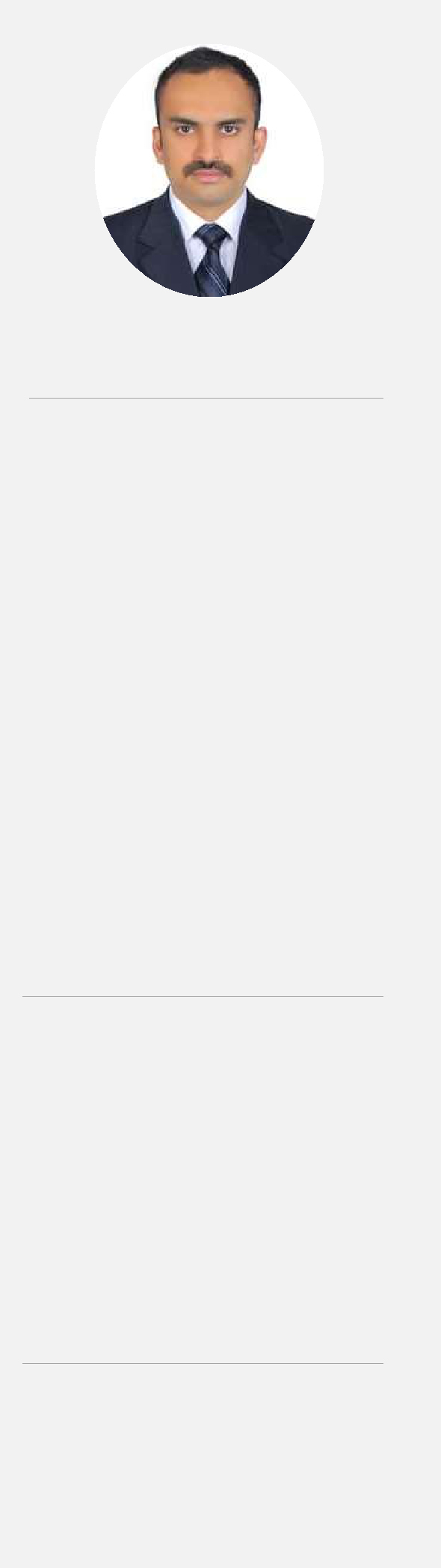 CONTACTPHONE: +971504753686EMAIL: manu-399653@2freemail.com PERSONEL DETAILS:Date of Birth: - 29/06/1989Nationality: -  IndianMarital Status: - MarriedHolder of Indian PassportLANGUAGESEnglishHindiTamilMalayalamMANU Looking for an opportunity to contribute my professional knowledge at right place and enhance my skills for further growth and betterment.Career Graph of 6 years reflects my achievements and proficiencies in Site Execution.Thorough experiences in executing Brownfield project in LNG Plant located Onshore.Knowledge of process and procedure to be implemented while executing project in Oil & Gas Sector.Overseas working experience of working with one of the world’s biggest Oil & Gas Major (i.e. RASGAS/QATARGAS)Would be interested in handling suitable assignment to ProjectExecution  for EPC projects in the mentioned sector of economy.CSWIP 3.1 Welding Inspector Level-2 & NDT Level II.WORK EXPERIENCEMECHANICAL ENGINEER	March/2015 – December/2019Petroleum Construction Company based in QatarStudy Scope of Work; Raise any concerns and clarifications to the client.Conduct sites visit to familiarize with the site conditions, identify tie in points and check the construction.Review piping drawings such as General Arrangement drawing (GAD), Piping & Instrument diagram (P&ID) Isometrics, and Support drawings.Review the piping deliverables issued by consultant. Strive to make the documents error free and clear to get quick client approvals.Coordinate with engineering consultant on engineering deliverables.Coordinate with the drafting team for the checking and issuing from drawings.Preparation and review for Engineering documents, Method statements, Quality Risk Assessment documents for construction.To reviewing GAD, P&ID and isometric drawings and review of 3D models, preparation of Bill of Materials (BOM), material take-offs (MTO), datasheets and specifications for materials.Preparation of RFQ for various Mechanical/ Piping items and coordination with the material procurement activities.Executed the assigned work in accordance with applicable standards and procedures and within the man-hour budgets/scheduled targets.Handled the issuance and review of client IFC drawings before proceeding with shop fabrication.Coordinate with the shop fabrication department to ensure all materials are timely fabricated and delivered to site as per project schedule.SKILLS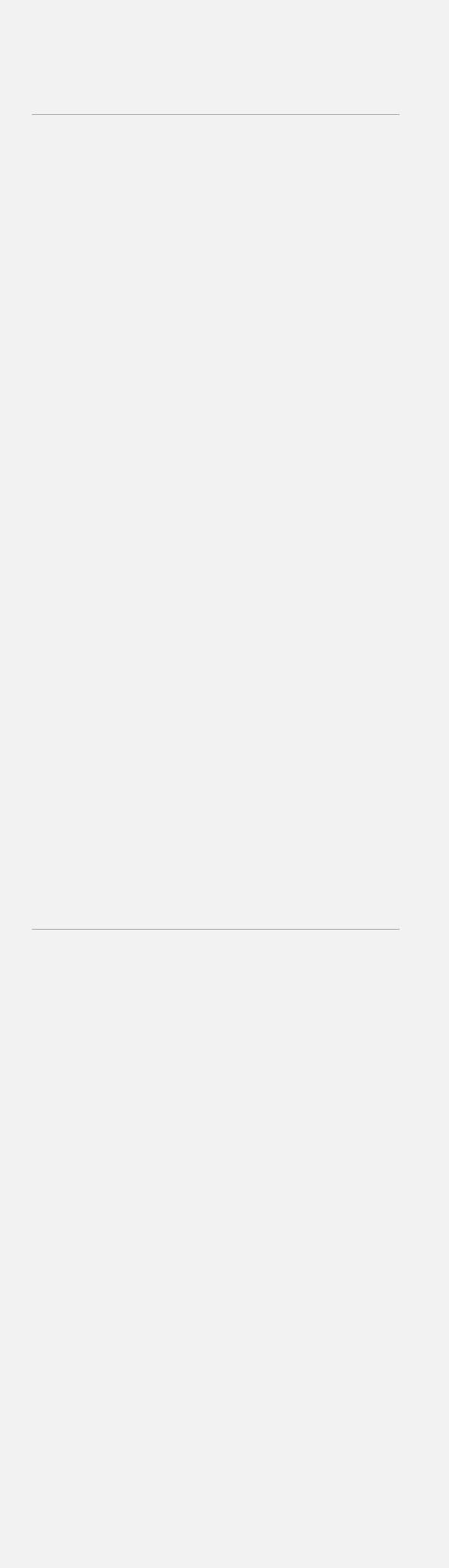 COMPUTER SKILLS:Microsoft office (Word, Excel, PowerPoint, Outlook)AutoCADSolid worksPrimavera P6SKILLS:Problem Solving.Strategic Thinking.Planning.Project Management.Team Work.Communication.Leadership.Drawing(2D/3D).Documentation.Meeting.Ability to adapt to changesPresentation.Subcontract Management.BOM, MTO etc.COURSES & TRAININGCSWIP 3.1 Welding Inspector Level-2NDT Level II (RT, UT, PT, MT)Awareness of international codes and standards (ASME/ASTM, B36.10, B16.5, B16.9, B31.1, B31.3 etc.)Completed PMP (Project Management Professional) -Course onlyRASGAS/QATARGAS Training Centre, QatarPlant Safety Induction (PSI)Work Management System (WMS)Confined Space Entry (CSE)H2S EBAShutdown Safety Induction (SSI)Identified deviations from job scope for the project, estimated changes and recommended solutions to improvement.Attend client meeting, highlight constrains and issues needing decision on the clients/ Project management team.Participating project progresses meeting and preparing report on assigned work.Responsible for carrying out Mechanical Clearance, Conducting Hydro and Pneumatic tests.Ensure that all punch list items are resolved; client handover is satisfactorily concluded and that there is no prolongation of project.Presented Technical queries (TQ) and concession request to client in case of queries.QA/QC ENGINEER	September/2013 – September/2014Matha Engineering / Pune, IndiaHandling different documents related to Quality includes PPAP, SPC, MSA, CAPA, Control Plans of the products & also making documents according to customer specific Requirement.Equipped with expertise in overhauling, planning, and proper execution of allotted work, and maintaining quality of each stage of the task.Preparation of material requirement from engineering drawing, purchase indented and documentation.Preparing and implementing effective action plans to improve the efficiency of man power.Co-ordination with vendors and customers.To conduct review meetings periodically to sort out the deviations.EDUCATIONI consider myself familiar with Mechanical Engineering aspects. And I hereby declare that the above furnished details are true to best of my knowledge and belief.Manu BACHELOR OF TECHNOLOGY (B. TECH) inJune/2009 – June/2013Mechanical EngineeringMahatma Gandhi (MG) University, Kottayam, Indiawith 69% mark (CGPA-2.7/4)HIGHER SECONDARYJune/2006 – June/2008Marthoma Higher Secondary school, Chungathara,India with 80% mark (CGPA-3.7/4)DECLARATION